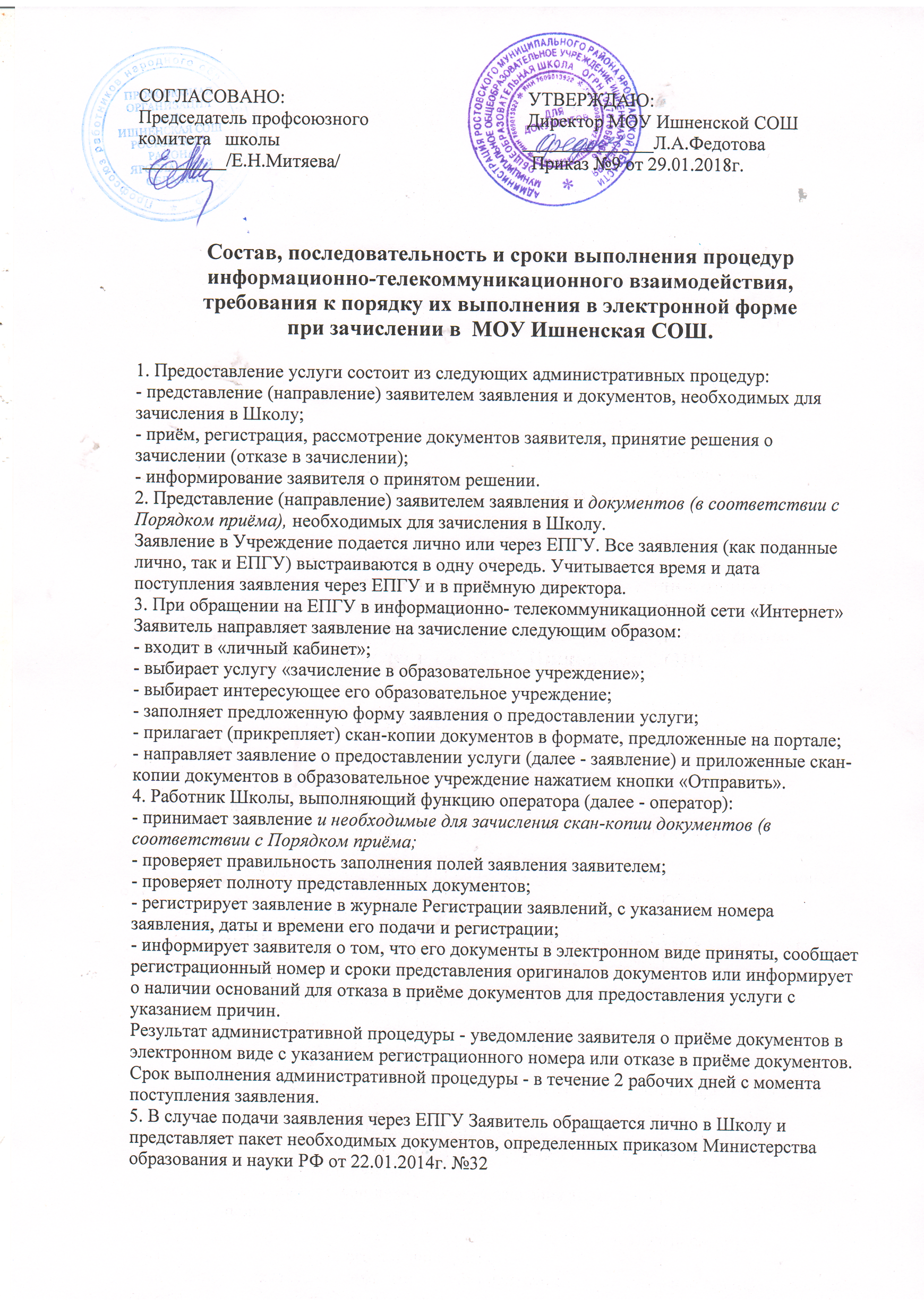 6. Работник Школы, ответственный за приём документов:устанавливает личность заявителя (проверяет документ, удостоверяющий его личность);- сверяет скан-копии документов, поданных в электронном виде с оригиналами (в соответствии с Порядком приёма)’,- проверяет наличие всех необходимых документов, указанных в пункте 5, удостоверяясь, что:1) тексты документов написаны разборчиво;2) фамилия, имя, отчество, дата рождения, адрес места жительства ребёнка заявителя и/или заявителя написаны полностью;3) в документах нет подчисток, приписок, зачёркнутых слов и иных неоговоренных исправлений;4) документы не имеют серьёзных повреждений, наличие которых не позволяет однозначно истолковать их содержание.- при установлении фактов отсутствия оригиналов документов, представленных в электронном виде(в соответствии с Порядком приёма, объясняет заявителю суть выявленных недостатков в представленных документах и возвращает их Заявителю для устранения недостатков.- если все документы оформлены правильно, работник Школы регистрирует документы Заявителя в Журнале регистрации и родителям (законным представителям) вручается уведомление с указанием регистрационного номера и даты регистрации в Журнале регистрации.Результат административной процедуры - приём оригиналов документов заявителя или возврат документов.Ответственное должностное лицо - работник Школы, ответственный за приём документов.7. Работник Школы на основании представленных документов готовит проект приказа о зачислении ребёнка Заявителя в состав контингента обучающихся или письмо Заявителю об отказе в зачислении с указанием причин отказа и передаёт его на подпись руководителю Школы.Результат административной процедуры - приказ о зачислении (письмо об отказе в зачислении) ребёнка Заявителя в Школу. 8. Работник Школы информирует Заявителя о принятом решении посредством направления письма Заявителю об отказе в зачислении или размещения приказа о зачислении на информационном стенде Школы и в информационно-телекоммуникационной сети «Интернет» в день его издания.9. Информирование о принятом решении Заявителя, подавшего документы через ЕПГУ, осуществляется через «личный кабинет» на БИТУ. 10. Срок выполнения административной процедуры - через 2 рабочих дня после подписания руководителем Школы приказа о зачислении или письма об отказе в зачислении.